https://do2021.niko.institute/cabinet/results/scale-quality-profile-doo/7747Отчет за 1-е полугодие 2022 года по устранению недостатков, выявленных в ходе проведения в 2021году независимой оценки качества условий осуществления образовательной деятельности организациями, расположенными на территории Свердловской областиМуниципальное автономное дошкольное образовательное учреждение детский сад общеразвивающего вида с приоритетным осуществлением деятельности по познавательно-речевому направлению развития детей № 11 «Золотой ключик» - филиал ДОУ № 20 «Зоренька»Муниципальное образование Серовский городской округ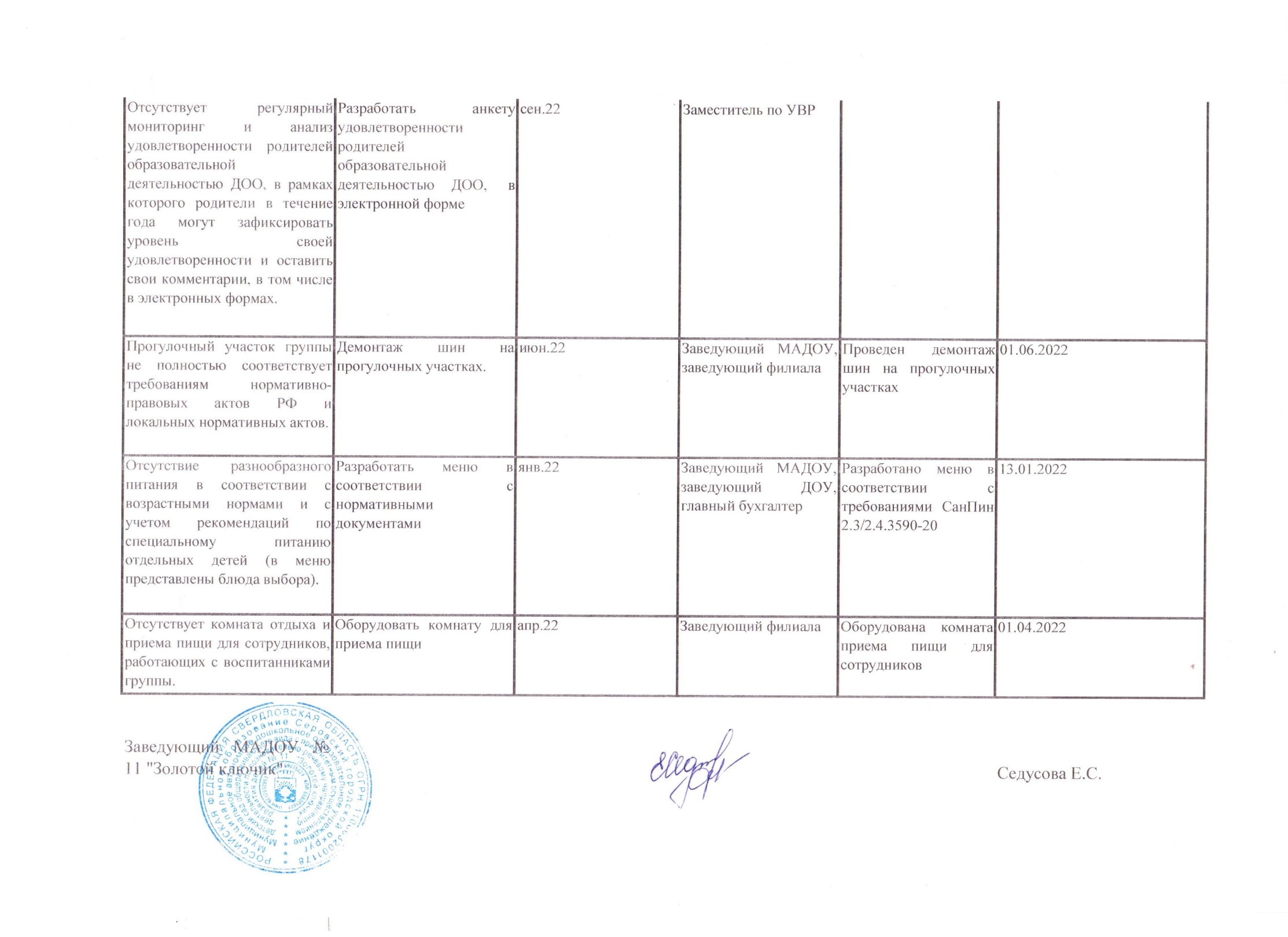 Недостаток, выявленные в ходе независимой оценки качества условий оказания услугНаименование мероприятия по устранению недостатков, выявленных в ходе независимой оценки качества условий оказания услуг организациейПлановый срок реализации мероприятийОтветственный исполнитель с указанием ФИО и должности Сведения о ходе реализации мероприятияСведения о ходе реализации мероприятияНедостаток, выявленные в ходе независимой оценки качества условий оказания услугНаименование мероприятия по устранению недостатков, выявленных в ходе независимой оценки качества условий оказания услуг организациейПлановый срок реализации мероприятийОтветственный исполнитель с указанием ФИО и должности Реализованные меры по устранению выявленных недостатковФактический срок реализацииНедостаточное оснащение в ДОО рабочих мест педагогов программным обеспечением и необходимой компьютерной техникой.Приобретение ПК с программным обеспечением и необходимой компьютерной техникой.2 квартал 2023Главный бухгалтер, заведующий МАДОУНедостаточное системное профессиональное развитие педагогов через различные формы (повышение квалификации, корпоративное ит.п) во всех образовательных областях, овладения навыками реализации различных форм образовательной деятельности.Разработка Плана повышения квалификации педагогов. январь 2022Заместитель по УВРСоставлен План-график прохождения процедуры аттестации и повышения  квалификации (курсы)28.01.2022Недостаточная системная работа с инвалидами, включающую в себя комплекс мер по обеспечению доступности образовательных услуг для инвалидовРазработка «Положения об организации инклюзивного образования в ДОО»Сентябрь 2022Заместитель по УВРНе полное соответствие прилегающей территории требованиям нормативно-правовых актов РФ и локальных нормативных актов (большое количество шин). При входе установить стенд с планом территории с указанием всех игровых зон и планом эвакуации детей в экстренных случаях.2 квартал 2023Заместитель по АХЧОтсутствие локальных нормативных документов, обеспечивающих системное медицинское сопровождение с учетом потребностей воспитанников ДОО и запросов родителейЗаключить договор с ГАУЗ СО «Серовская городская больница» на медицинское сопровождение воспитанников ДООЯнварь 2022Заведующий МАДОУ № 11Заключен договор с ГАУЗ СО Серовская городская больница10.01.2022Недостаточное привлечение родительской общественности  к участию в разработке Программы развития ДОО.Привлечение Совета родителей  к участию в разработке Программы развития ДОО.Декабрь 2025Заведующий МАДОУ № 11Отсутствие  в ДОО положения об "Адаптированной образовательной программы " для ребёнка, посещающего группу общеразвивающей направленности, составленной на основе АООП ДО, с учётом рекомендаций ПМПК, актуальных и потенциальных возможностей ребёнка. Разработать положение об "Адаптированной образовательной программы " для ребёнка, посещающего группу общеразвивающей направленности, составленной на основе АООП ДО, с учётом рекомендаций ПМПК, актуальных и потенциальных возможностей ребёнка.Сентябрь 2022Заместитель по УВРНедостаточная организация систематической исследовательской деятельности детей и экспериментирования при реализации различных форм деятельности во всех образовательных областях с учетом потребностей, возможностей, интересов и инициативы воспитанников. Оборудовать центры для исследовательской деятельности и экспериментов, с учетом его оснащения и  контроля безопасности..январь 2022Воспитатели филиала ДОУ № 20Оборудованы центры для исследовательской деятельности и экспериментов, с учетом его оснащения и  контроля безопасности.21.01.2022Недостаточное пространство и его оснащение не позволяющее организовать эстетическое развитие во всех образовательных областях и различных формах деятельности.Оборудовать пространство и его оснащение, позволяющее организовать эстетическое развитие во всех образовательных областях и различных формах деятельности (Центры).январь 2022Воспитатели филиала ДОУ № 20Оборудовано пространство и его оснащение, позволяющее организовать эстетическое развитие во всех образовательных областях и различных формах деятельности (Центры).20.01.2022Недостаточное  разностороннее творческое развитие детей в разных сферах изобразительного искусства (живопись, графика, скульптура, архитектура, фотоискусство), интегрированные в различные образовательные области, реализуемое в разных формах деятельности (в игре, творческих занятиях и пр.).Оборудовать центры для разностороннего творческого развития детей в разных сферах изобразительного искусства (живопись, графика, скульптура, архитектура, фотоискусство)Январь 2022Воспитатели филиала ДОУ № 20Оборудованы центры для разностороннего творческого развития детей в разных сферах изобразительного искусства (живопись, графика, скульптура)18.01.2022Недостаточное создание условий, направленных на развитие целостных и системных представлений детей об окружающем мире (напр., представления о природных экосистемах, разворачивание ленты истории техники и технологий, взаимосвязи разных событий и пр.) с учетом потребностей и возможностей, интересов и инициативы детей. В том числе достаточное оснащения для развития познавательной активности в самостоятельной деятельности детей.Оборудовать центры, направленные на развитие целостных и системных представлений детей об окружающем мире (представления о природных экосистемах, разворачивание ленты истории техники и технологий, взаимосвязи разных событий и пр.) январь 2022Воспитатели филиала ДОУ № 20Оборудованы центры, направленные на развитие целостных и системных представлений детей об окружающем мире. 20.01.2022Недостаточно организована системная работа по освоению письменно речи.  Обновить оформление  и наполняемость речевых центров. январь 2022воспитателиОбновлено оформление  и наполняемость речевых центров20.01.2022Недостаточно реализуются  условия для развития детей по индивидуальной траектории, с учетом результатов педагогической диагностики и наблюдений, зафиксированных рекомендаций.Организовать работу с одаренными детьми в соответствии с Положением о работе с одаренными детьмиЯнварь 2022Заместитель по УВРСоздание индивидуальных маршрутов на текущий учебный год01.02.2022Отсутствует пространство для отдыха и уединения детей в течение дня.Создать и оснастить пространства для отдыха и уединения детей в течение дняфевраль 2022ВоспитательСоздано пространство для отдыха и уединения детей в течение дня (уголок уединения)01.02.2022Отсутствие индивидуальной программы по профессиональному развитию ( самосовершенствованию) педагога с учётом выявленных профессиональных дефицитов необходимый знаний, умений и навыков в рамках необходимых трудовых действий в оцениваемых областях качестваРазработать Перспективный план развития педагога на учебный год Сентябрь 2022Старший воспитательОбратить внимание на необходимость проведения мероприятий, цель которых — формирование (в т. ч. у родителей воспитанников группы) толерантного отношения к детям с ОВЗ.Включить в повестку  родительских собраний вопрос о толерантном отношении к детям с ОВЗиюнь 2022ВоспитательПроведены беседы о толерантном отношении к детям с ОВЗ на родительском собрании14.06.2022